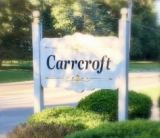 CCA NEWSLETTER TO MOVE ONLINEIn the last few years, we’ve all become more comfortable with getting our news and community updates via the web. Also, printing and distributing paper copies of our CCA newsletter is costly and requires lots of volunteer effort.In order to save money and provide more timely communication, your Board has decided to publish future newsletters on carrcroft.org. When there is important news, we’ll alert you with signs at neighborhood entrances on Facebook: facebook.com/CarrcroftCivicAssociationIT WAS A VERY TOUGH WINTER…After several mild winters, we were reminded this year that Carrcroft can be a difficult neighborhood to plow, given our variety of wide and narrow streets, hills, and divided boulevards. In addition, our contractor had issues with equipment breakdowns and miscommunication that resulted in some streets being plowed late or missed altogether.  There were also minor incidents of damage to lawns and our common lands.  The Board did its best to address these incidents as quickly as possible.  However, we apologize for any inconvenience, and we are working with our contractor to improve service.… SO WE NEED YOUR HELP WITH A NEIGHBORHOOD CLEANUP…Winter ice storms and wind took a toll on the trees along our neighborhood owned boulevards.  Unfortunately, this type of damage is not covered by our landscaping contract.  Please join us for a volunteer cleanup event of Carrcroft, Crest, Hillside, and Rowland Park Boulevards on April 10 (rain date April 11).  We’ll meet at the school at 9AM.  Bring a rake, gloves, and/or pruning shears.… AND YOUR DUES ARE NEEDED MORE THAN EVER!Dues collection in 2020 was seriously hampered by the pandemic.  This, combined with multiple snowstorms this winter have seriously depleted our treasury.  Annual dues are part of your civic responsibility and should be paid no later than April 1st.  If you have not already paid, please submit your 2021 dues of $50 payable to “Carrcroft Civic Association” c/o 1207 Covington Rd, Wilmington, DE, 19803.  And please encourage your neighbors to do the same.SAVE THE DATE: CARRCROFT CHILDREN’S EASTER EGG HUNT!Meet at the school on March 27 at 1pm (rain date March 28) for a socially distanced egg hunt. Masks are required, and hand sanitizer and disinfectant spray will be available.Bring a basket, bucket, or bag to collect eggs.  Eggs will be emptied (parents can help children) and placed in designated baskets, so that we can disinfect them for re-use.Candy and prizes are for the taking!  We can’t wait to see you there.CCA Board MembersPresident: Stephen FrenchVice-President: vacantSecretary: Justin BarrettTreasurer: Ed RedfieldDirector: Cheryl Blaney-SlingerDirector: Ben WagnerDirector: Maureen CorriganDirector: Dan O'SheaDirector: Stephen MorrowDirector: Joel PustDirector: Bryan KunitskyContact us at carrcroftcivicassociation@gmail.com